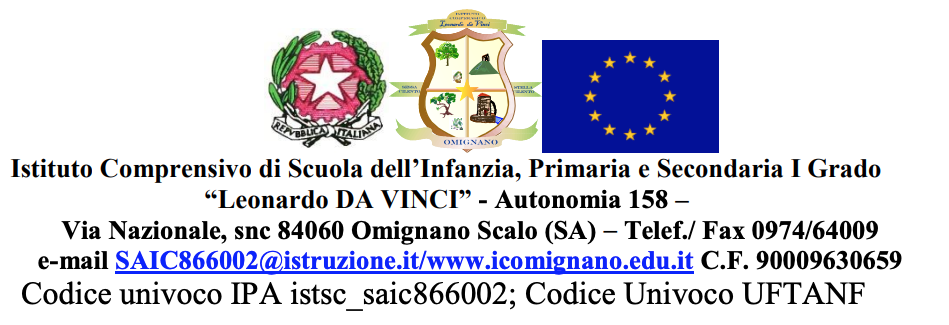 Ai Genitori dell’alunno/aCOGNOME…………………       NOME……………….                        CLASSE………                                          SCUOLA PRIMARIAGrotte S. Stefano         Vitorchiano         Celleno                SipiccianoSi comunica alle S.S.L.L. che:Dall’esito del Consiglio di Classe del mese di………………è emerso che Su…  figli……dimentica a casa il materiale scolasticonon svolge i compitiassume atteggiamenti scorretti in classedisturba la lezionemantiene rapporti non corretti con i compagniritarda abitualmentepresenta lacune in varie disciplinealtro………………………………Pertanto le SSLL sono invitate ad un colloquio con gli insegnanti il giorno…………….Data………….Il Coordinatore…………